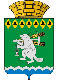 Территориальный орган местногосамоуправления поселка НезевайПРИКАЗот 29.11.2019	№ 25Об обеспечении возможности проведения независимой антикоррупционной экспертизы проектов муниципальных нормативных правовых актов Территориального органа местного самоуправления посёлка Незевай с учетом Выписка из Государственного реестра независимых экспертов, получивших аккредитацию на проведение антикоррупционной экспертизы нормативных правовых актов и проектов нормативных правовых актов в случаях, предусмотренных законодательством Российской Федерации (по состоянию на 20.11.2019) В целях обеспечения возможности проведения институтами гражданского общества и гражданами независимой антикоррупционной экспертизы проектов муниципальных нормативных правовых актов Территориального органа местного самоуправления посёлка Незевай, затрагивающих права, свободы и обязанности человека и гражданина, реализации права граждан и юридических лиц на доступ к информации о деятельности Территориального органа местного самоуправления посёлка Незевай, в соответствии с Федеральным законом от 25.12.2008 № 273-ФЗ «О противодействии коррупции», Федеральным законом от 17.07.2009 № 172-ФЗ «Об антикоррупционной экспертизе нормативных правовых актов и проектов нормативных  правовых актов», Законом Свердловской области от 20.02.2009 № 2-ОЗ «О противодействии коррупции в Свердловской области» (с изменениями и дополнениями), принимая во внимание постановление Правительства Российской Федерации от 26.02.2010 № 96 «Об антикоррупционной экспертизе нормативных правовых актов  и проектов нормативных правовых актов», руководствуясь Порядком проведения антикоррупционной экспертизы муниципальных нормативных правовых актов Артемовского городского округа и проектов муниципальных нормативных правовых актов Артемовского городского округа, определенном решением Думы Артемовского городского округа от 28.01.2010 № 765 (с изменениями и дополнениями), Программой противодействия коррупции в Артемовском городском округе на 2017-2022 годы, утвержденной постановлением Администрации Артемовского городского округа от 14.06.2017 № 688-ПА, распоряжением Территориального органа местного самоуправления посёлка Незевай от 21.12.2015 № 60 «Об обеспечения доступа к информации о деятельности Территориального органа местного самоуправления посёлка Незевай», руководствуясь Положением о Территориальном органе местного самоуправления посёлка Незевай, утвержденного решением Артемовской Думой от 12.12.2005 № 595, с учетом Выписка из Государственного реестра независимых экспертов, получивших аккредитацию на проведение антикоррупционной экспертизы нормативных правовых актов и проектов нормативных правовых актов в случаях, предусмотренных законодательством Российской Федерации (по состоянию на 20.11.2019)1. Специалисту второй категории Территориального органа местного самоуправления посёлка Незевай – разработчику проектов муниципальных нормативных правовых актов Территориального органа местного самоуправления посёлка Незевай (далее – МНПА) обеспечивать проведение институтами гражданского общества и гражданами независимой антикоррупционной экспертизы проектов МНПА:1.1. размещать проект МНПА в разделе «Противодействие коррупции» (подраздел «Экспертиза муниципальных правовых актов») официального сайта Территориального органа местного самоуправления посёлка Незевай в информационно-телекоммуникационной сети «Интернет» (http://nezevay.artemovsky66.ru) (далее по тексту – сайт) для проведения институтами гражданского общества и гражданами независимой антикоррупционной экспертизы проектов МНПА, с указанием даты начала и окончания приема заключений по результатам независимой антикоррупционной экспертизы (не менее 7 и не более 30 календарных дней);1.2. размещать Информацию о порядке направления заключений по результатам независимой антикоррупционной экспертизы проекта МНПА  во вкладке «Новости, объявления, события» с указанием электронного адреса разработчика МНПА по форме (Приложение 1);1.3. направлять посредством электронной почты юридическим и физическим лицам, аккредитованным Министерством юстиции Российской Федерации в качестве независимых экспертов на проведение антикоррупционной экспертизы нормативных правовых актов и проектов нормативных правовых актов и зарегистрированных в Свердловской области по месту жительства и (или) по месту пребывания (далее – независимые эксперты), указанным в Приложении 4, уведомления о размещении на официальном сайте Территориального органа местного самоуправления посёлка Незевай в информационно-телекоммуникационной сети «Интернет» проекта МНПА (форма уведомления – Приложение 2);1.4. отслеживать поступающие на электронный адрес разработчика МНПА заключения по результатам независимой антикоррупционной экспертизы проекта МНПА; 1.5. после истечения установленного срока для проведения независимой антикоррупционной экспертизы проекта МНПА готовить информационную справку о результатах проведения независимой антикоррупционной экспертизы проекта МНПА  (Приложение 3) и приобщать ее к проекту МНПА при направлении на подписание председателю Территориального органа местного самоуправления посёлка Незевай.2. Признать утратившим силу приказ № 4 от 31.01.2019г. «Об обеспечении возможности проведения независимой антикоррупционной экспертизы проектов муниципальных нормативных правовых актов Территориального органа местного самоуправления посёлка Незевай с учетом выписки из Государственного реестра независимых экспертов (физических и юридических лиц), получивших аккредитацию на проведение антикоррупционной экспертизы нормативных правовых актов и проектов нормативных правовых актов в случаях, предусмотренных законодательством Российской Федерации (по состоянию на 04.12.2018г.)»3. Контроль за выполнением настоящего распоряжения оставляю за собой.Председатель ТОМСпосёлка Незевай									С.И. ПьянковПриложение 1к приказу Территориального органа местного самоуправления посёлка Незевайот 29.11.2019г. №25 Информация о порядке направления заключений по результатам независимой антикоррупционной экспертизы проекта МНПА_________________________________________________________________(указать вид МНПА)«________________________________________________________________»                                                      (указать наименование МНПА)   В разделе «Противодействие коррупции» (подраздел «Независимая антикоррупционная экспертиза муниципальных нормативных правовых актов») официального сайта Территориального органа местного самоуправления посёлка Незевай в информационно – телекоммуникационной сети «Интернет» размещен проект муниципального нормативного правового акта __________________________________________________________________                                                             (указать вид МНПА)   «________________________________________________________________».                                                      (указать наименование МНПА)   Дата начала приёма заключений по результатам независимой антикоррупционной экспертизы – _____________________________________                                                                                      (указать число, месяц и год начала приёма заключений)Дата окончания приёма заключений по результатам независимой антикоррупционной экспертизы – _____________________________________                                                                                      (указать число, месяц и год начала приёма заключений)Заключения по результатам независимой антикоррупционной экспертизы проекта МНПА направлять на электронный адрес: nezevautomc@mail.ru                                                                                                                  (указать электронный адрес разработчика (ответственного исполнителя)  Председатель Территориального органаместного самоуправления посёлка Незевай	___________________  (должность руководителя разработчика)                                                                                                                                  (ФИО)     Приложение 2к приказу Территориального органа местного самоуправления посёлка Незевайот 29.11.2019г. № 25Уведомление о размещении проекта муниципального нормативного правового акта Территориального органа местного самоуправления посёлка Незевай округа в информационно-коммуникационной сети «Интернет»Уважаемый независимый эксперт!Приглашаем Вас принять участие в антикоррупционной экспертизе проекта ___________________________________________________________,  (указать вид нормативного правового акта и его наименование)разработанного Территориальным органом местного самоуправления посёлка Незевай. С текстом указанного проекта Вы можете ознакомиться в разделе «Противодействие коррупции» (подраздел «Независимая антикоррупционная экспертиза муниципальных нормативных правовых актов») официального сайта Территориального органа местного самоуправления посёлка Незевай в информационно-телекоммуникационной сети «Интернет» (http://nezevay.artemovsky66.ru).Дата начала приёма заключений по результатам независимой антикоррупционной экспертизы – _____________________________________                                                                                 (указать число, месяц и год начала приёма заключений)Дата окончания приёма заключений по результатам независимой антикоррупционной экспертизы – _____________________________________                                                                                 (указать число, месяц и год начала приёма заключений)Ваше заключение по результатам независимой антикоррупционной экспертизы просьба направить на электронный адрес:____________________________________   (указать электронный адрес разработчика (ответственного исполнителя)  Благодарим Вас за сотрудничество!Председатель Территориального органаместного самоуправления посёлка Незевай	___________________  (должность руководителя разработчика)                                                                                                                                  (ФИО)     Приложение 3к приказу Территориального органа местного самоуправления посёлка Незевайот 29.11.2019г. № 25Информационная справка о результатах проведения независимой антикоррупционной экспертизы проекта МНПА ____________________________________________________________                                                             (указать вид МНПА)   «________________________________________________________________»                                                      (указать наименование МНПА)   В разделе «Противодействие коррупции» (подраздел «Независимая антикоррупционная экспертиза муниципальных нормативных правовых актов») официального сайта Территориального органа местного самоуправления посёлка Незевай в информационно-телекоммуникационной сети «Интернет» был размещен проект муниципального нормативного правового акта __________________________________________________________________                                                                              (указать вид МНПА)   «________________________________________________________________».                                                      (указать наименование МНПА)   Дата начала приёма заключений по результатам независимой антикоррупционной экспертизы – _____________________________________                                                                                  (указать число, месяц и год начала приёма заключений)Дата окончания приёма заключений по результатам независимой антикоррупционной экспертизы – _____________________________________                                                                                  (указать число, месяц и год начала приёма заключений)По результатам проведения независимой антикоррупционной экспертизы по форме, утвержденной решением Думы Артемовского городского округа от 29.10.2014 № 559,  поступило ___________ заключений.(указать количество)По результатам проведенной антикоррупционной экспертизы в проекте МНПА выявлены следующие коррупциогенные факторы ________________________________________________________________ (указать выявленные коррупциогенные факторы с отметкой о  доработке проекта МНПА сих учетом;  в случае отсутствия выявленных коррупциогенных факторов- указать «не выявлены»).Председатель  Территориального органаместного самоуправления посёлка Незевай	___________________  (должность руководителя разработчика)                                                                                                                                  (ФИО)     Приложение 4к приказу Территориального органа местного самоуправления посёлка Незевайот 25.11.2019г. № 25Юридические лица, аккредитованные Минюстом России в качестве независимых экспертов, уполномоченных на проведение антикоррупционной экспертизы нормативных правовых актов и проектов нормативных правовых актов(на основании Выписки из Государственного реестра независимых экспертов, получивших аккредитацию на проведение антикоррупционной экспертизы нормативных правовых актов и проектов нормативных правовых актов в случаях, предусмотренных законодательством Российской Федерации по состоянию на 20.11.2019)Физические лица, аккредитованные Минюстом России в качестве независимых экспертов, уполномоченных на проведение антикоррупционной экспертизы нормативных правовых актов и проектов нормативных правовых актов(на основании Выписки из Государственного реестра независимых экспертов, получивших аккредитацию на проведение антикоррупционной экспертизы нормативных правовых актов и проектов нормативных правовых актов в случаях, предусмотренных законодательством Российской Федерации по состоянию на 20.11.2019)Номер реестровой записиНаименование с указанием организационно-правовой формы юридического лицаНаименование субъекта
Российской Федерации, в котором зарегистрировано юридическое лицо, адрес места нахождения,
адрес электронной почты
(при наличии)Дата и номер распоряжения
об аккредитации юридического лицаДата и номер свидетельства об аккредитации юридического лица, номер бланкаДата окончания срока действия свидетельства об аккредитации юридического лицаФамилии, имена, отчества (последнее – при наличии) работников юридического лица, соответствующих требованиям к независимым экспертам – физическим лицамОбразование, наличие ученой степени у работников юридического лица, соответствующих требованиям к независимым экспертам – физическим лицамСведения об аннулировании аккредитации юридического лица в качестве независимого эксперта2.Федеральное государственное бюджетное образовательное учреждение высшего образования
«Уральский государственный юридический университет»620137, Свердловская обл., г. Екатеринбург, ул. Комсомольская, 
д. 21, e-mail: rektorat@usla.ru№ 1619-р от04.06.2009№ 1073-рот 27 08.19№ 1949 от 24.06.2014,000093выдано взамен№ 78 от 16.06.2009,00000227.08.202424.06.201916.06.2014Грачева М.В.Хазанов С.Д.Новоселова Н.В.Юрист, к.ю.нЮрист, к.ю.н.Юрист, к.ю.н..№ п/пНомер реестровой записиФамилия, имя, отчество
(последнее при наличии) независимого экспертаНаименование субъекта Российской Федерации,
в котором зарегистрирован по месту жительства и (или) по месту пребывания независимый эксперт,
адрес электронной почты (при наличии)Дата и номерраспоряжения об аккредитациифизического лицаДата и номер свидетельства об аккредитации
физического лица, номер бланкаДатаокончания срока действия 
свидетельства об аккредитации
физического лицаОбразование,
наличие ученой степениСведения об аннулировании аккредитации физического лица в качестве независимого эксперта1234567891.10.ХазановСергей 
ДмитриевичСвердловская область,e-mail:admp@usla.ru№ 972-рот 31.07.2019№ 1553-р 
от 04.06.2009№ 1948 от 24.06.2014,000425выдано взамен№ 11 от09.06.2009,000016 31.07.202424.06.201909.06.2014Юрист2.115.НовоселоваНаталья 
ВалерьевнаСвердловская область,e-mail: admp@usla.ru№ 1072-р от27.08.2019№ 1911-р от 26.06.2009№ 1959 от 30.06.2014,000426 выдано взамен№ 141 от 29.06.2009,00013027.08.202430.06.201929.06.2014Юрист, к.ю.н., доцент3.374.БергЛюдмила НиколаевнаСвердловская область,e-mail:
mila-berg@mail.ru№ 1253-р от 02.10.2019№ 3173-р от 01.09.2009№ 2004 от 04.09.2014,000482выдано взамен№ 424 от 03.09.2009,00042302.10.202404.09.201903.09.2014Юрист4.567.КулешовИгорь 
ВячеславовичСвердловская область,e-mail: igorkulema@
yandex.ru№ 5544-р от 17.12.2009№ 2474 от 01.09.2016,000897выдано вамен№ 664 от21.12.2009,00062701.09.202121.12.2014Юрист, к.ю.н., доцент5.693.СтихинВладимир 
ЮрьевичСвердловская область,e-mail: 89326020203@
mail.ru№ 3956-р от 05.05.2010№ 2136 от 07.05.2015,000609выдано взамен№ 807 от06.05.2010,00074207.05.202006.05.2015Юрист6.1262.ПолянинаМария 
БорисовнаСвердловская область,e-mail:
polyanina-mariya@mail.ru№ 2030-р от 21.09.2012№ 2902 от 20.12.2017,001318выдано взамен № 1512 от 21.09.2012, 00001420.12.202221.09.2017Юрист7.1418.УсольцевАлександр 
ИвановичСвердловская область,e-mail: nashcomitet@
mail.ru№ 430-р от 04.03.2013№ 2976 от 30.03.2018,001384выдано взамен№ 1687 от 04.03.2013,00017630.03.202304.03.2018Юрист8.1610.РассохинАнатолий ВасильевичСвердловская область,e-mail: anatolii.rassohi@
mail.ru№ 615-р от 22.05.2019№ 631-р от 07.04.2014№ 1909 от 07.04.2014,00039322.05.202407.04.2019Юрист, к.ю.н., доцент9.1649.Грачева
Мария 
ВикторовнаСвердловская область,e-mail:admp@usla.rugrachevam@
yandex. ru№ 972-рот 31.07.2019№ 1203-р от11.07.2014  № 1966 от 11.07.2014,00044431.07.2024  11.07.2019Юрист, к.ю.н 10.1676.Мосорова
Надежда НиканоровнаСвердловская область,e-mail:mosorova@list.ru№ 1183-р
от 17.09.2019№ 1639-р от 29.09.2014   № 2021 от 01.10.2014,00049917.09.202401.10.2019Художник-конструктор (дизайнер),
      д.ф.н.11.1745.АбсатароваЕлена 
РойкисовнаСвердловская область,e-mail: absatarovaer@
yandex.ru№ 638-р от 13.05.2015№ 2139 от 13.05.2015,00061013.05.2020Юрист12.1768.АфанасьеваНаталья 
ФедоровнаСвердловская область,e-mail:
afanaseva-nf@bk.ru№ 1164-р от 13.08.2015№ 2179 от 13.08.2015,00064013.08.2020Юрист13.1807.ПлохушкоВячеслав АлександровичСвердловская область,e-mail: 79122750999@
yandex.ru№ 1539-р от 19.10.2015№ 2241 от 19.10.2015,00070119.10.2020Юрист14.1862.ПлетниковВиктор 
СергеевичСвердловская область,e-mail: 171080pvs@
gmail.com№ 105-р от 27.01.2016№ 2317 от 27.01.2016,00076427.01.2021Юрист-специалист15.1866.ЗлобинаАнна 
АлександровнаСвердловская область,e-mail: argus.83@mail.ru№ 199-р от 15.02.2016№ 2330 от 15.02.2016,00077815.02.2021Юрист16.1869.СоловьевМихаил 
СергеевичСвердловская область,e-mail: mssolovyev@
gmail.com№ 199-р от 15.02.2016№ 2333 от 15.02.2016,00078115.02.2021Юрист17.1897.ОлейниковИзот 
БорисовичСвердловская область, e-mail: Izot83@yandex.ru№ 513-р от 05.04.2016№ 2374 от 05.04.2016,00081705.04.2021Инженер18.1941.ОрловОлег 
НиколаевичСвердловская область,
e-mail: 9122210550@
mail.ru№ 1045-р от 20.07.2016№ 2444 от 20.07.2016, 00087120.07.2021Юрист19.2176.МаковскийСтанислав ВладимировичСвердловская область,e-mail: S.Makowski@mail.ru№ 843-р от 23.06.2017№ 2759 от 23.06.2017, 00117923.06.2022Экономист20.2337.ГоловченкоАлексейВасильевичСвердловская область№ 380-р от 30.03.2018№ 2984 от 30.03.2018, 00140630.03.2023Юрист21.2342.МининСергейИвановичСвердловская область,e-mail:help@npcstatus.ru№ 380-р от 30.03.2018№ 2989 от 30.03.2018, 00141130.03.2023Юрист22.2438.Яшкина Наталья МихайловнаСвердловская область,e-mail:yashkina3@mail.ru№ 1063-р от 18.09.2018№ 3118 от 18.09.2018, 00151718.09.2023Экономист-менеджер23.2454КарловаМария 
Сергеевна Свердловская область, e-mail:deeva_maria@mail.ru№ 1291-р от 07.11.2018№ 3149 от07.11.2018,00155107.11.2023Экономист24.2512ЛеготинМаксимПавловичСвердловская область, e-mail:
legotinmpren@mail.ru№ 297-рот 18.03.2019№ 3324от 20.03.201900161720.03.2024Юрист25.2514ОсинскийМихаил 
ВалерьевичСвердловская область, e-mail:
miha-tiflo@
mail.ru№ 297-рот 18.03.2019№ 3326от 20.03.201900161920.03.2024Юрист